The East End Adult Education Center School Holidays 2019-2020:First Day of Classes: Sept.3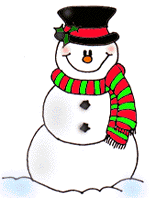 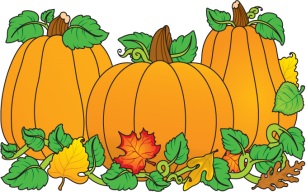 Closed Columbus Day: Oct. 14      Thanksgiving Holiday: Nov. 27-28Winter Break: Dec. 19 - Jan. 7   Martin Luther King, Jr. Day: Jan. 20Presidents' Day: Feb. 17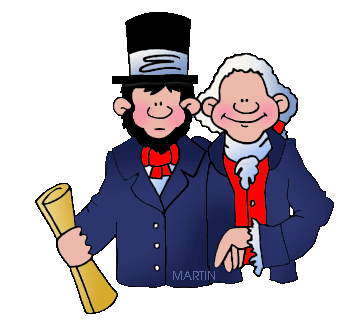  Spring Break: April 16 – April 23 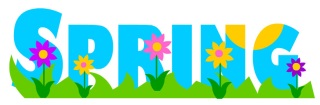 Graduation: Tuesday, May 19 @ 6pmLast Day of Classes: May 28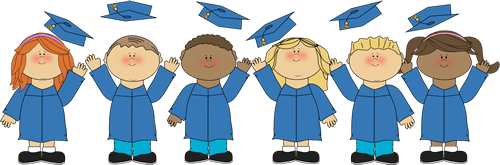 